Årsberetning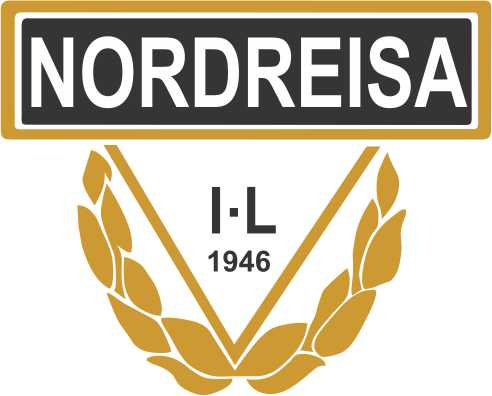 Svømming2019Styrets sammensetningLeder: Karl R. Kilde. Nestleder: Jonas Pedersen. Styremedlem(mer) og varamedlemmer: Ingvill Birkelund, Finn-Arne Pedersen, Carina Pedersen, Judith Wik og Ruben Pedersen. ÅrsmøteDato: 04.02.19Årsmøte: Dato: 04.02.19. Tilstede: Karl R. Kilde. Jonas og Finn-Arne Pedersen og Ingvil Birkelund.Sak 1/19: Oppdatering oppstartsfasen.Sak 2/19: Aktivitetsplan 2019.Sak 3/19: Økonomi/avgifter (+ sponsorer).Sak 4/19: Status styremedlemmer og trener team.Sak 5/19: Deltagelse på hovedlagets årsmøte.Sak 6/19: Holdninger og verdier iht sosialt samvær.Sak 1/19: Oppstartsfasen_____________________________________________________________God start. God deltakelse, selv om det er ønskelig med flere medlemmer og mer rigid oppmøte. God fremgang på ferdighetsnivå. Gruppe 1 kan deles i 3 iht nødvendighet og tilgjengelig resurser. Gruppe 2 deles opp i 2.  Gode tilbakemeldinger fra foreldre. Sak 2/19: Aktivitetsplan______________________________________________________________Til nå har 4 trenere gjennomført «nybegynner instruktørkurs» i regi av Tromsø Svømmeklubb og Norges Svømmeforbund (Karl, Finn-arne, Jonas og Carina). Det sykdom tilsvarte avbud (som vi måtte betale for). Påtenkt og under arbeid med å lage treningshelg/ klubbstevne ila våren 2019. Først lokalt på Storslett. Deretter Alta og Tromsø. Første treningshelg på Storslett er foreslått til 22-24.03.2019. Foreldremøte så snart som mulig. Styreleder skal ta kontakt med kommunen for å få en oppdatering på oppussingen av svømmehallen og derav hva som skjer med sesongen neste helg. Blir det stengt?Utviklingssamling i Tromsø: 30-31 mars eller 11-12 mai. Veldedighetssvømming m/sponsorer (fx: 0.10-0.50 kr per meter svømt * per unge).Sommeravslutning? - Ingen enighet!Sak 3/19: Økonomi / Avgifter / Sponsorer_______________________________________________Økonomi: Status per nå er 36.626.30,- Dette har endret seg da trening- og årsavgiftene er fakturert. Klubben har også måtte betale for NSF Lisens og Norsk Svømming tidsskriftet (obligatorisk). Avgifter / kontingenter: Kalkulert til ca. 35 000,-  Det er rimelig å anta at samlet økonomisk status i April vil være i nærheten av et overskudd på 70 000 nok,-Sponsorer: Vi bør få organisert sponsor bidrag så snart som mulig, slik at bedrifter ikke bruker opp sitt sponsor bidrag for 2019. Kan vi få engasjert foreldre til å delta i innhenting av sponsorer? Annet: Avventer respons fra søknad for utstyrsmidler (ca. 6.700 nok,-) ila NSF/NIF (bekreftet 01.03.19)Treningshelg på Storslett: Skal vi ha påmeldingsavgift for å dekke mat, lokasjon eventuelle andre ting? Spleisemat, reisafjordhotell (catering), rema1000.Det er naturlig å ha slike påmeldingsavgifter for andre arrangementer. Hvilket nivå skal vi legge oss på (feedback på foreldremøtet)?Sak 4/19: Status styremedlemmer og trenerteam_________________________________________Hva skjer med styret? Styreleder (Karl R.) og sekretær (Ingvil) flytter muligens til sommeren. Finn-Arne ønsker å være mer trener enn styremedlem, fx: «hovedtrener». Noen foreldre som kan/vil være med i styret? Kommentar fra styreleder: klubbens infrastruktur er allerede etablert, det vil bare være snakk om videre drift og det kan være fordelaktig med innføring fra u.t før u.t flytter. Sak 5/19: Deltagelse på hovedlagets årsmøte____________________________________________Dato: 20.03.19 (styremøte før årsmøte: 04.03.19).Karl Robin deltar. Sak 6/19: Holdninger og verdier iht sosialt samvær________________________________________Om det oppdages dårlige holdninger/mobbing. Hva slags konsekvenser skal dette få? Suspensjon/karantene?«Vær varsom» plakat i hallen?Klubb og foreldre må ha en samlet front mot uønsket og ønsket oppførsel (liten toleranse for tilbakemeldinger). Det burde være en enighet rundt hvordan trener teamet kan/skal forholde seg til utøvere som har vansker med å høre på trenere og/eller ta instrukser. Autoritær/ettergivende? Dette gjelder også de som har engstelighet ang. seg selv og sine prestasjoner. Oppstarts historikk: 
Det er avholdt 2 styremøter i 2018 med 10 overordnet saker behandlet.Styremøte 28.8.18.Styremøte 26.09.18.Foreldremøtet, datert 28.02.19.Gjennomgang av årsberetningen:Svømmehallen og neste sesong:Hallen er i utrolig dårlig forfatning. Kommunens oppussingsprosjekt virker ikke å kunne bli gjennomført. Vanskelig å predikere fremtiden på hallen og derav neste sesong. En gruppe ble opprettet for å jobbe for å engasjere politikk og samfunn. Bruke veldedighetssvømming til dette? Ingen motsigelser fra foreldre. God PR for samfunn og politisk engasjement. Treningshelg og triveselsplan:Det arrangeres treningshelg på Storslett 22-24 mars, for alle. Påmeldingsavgift blir satt til 100 nok,-Under denne helgen skal det utarbeides en trivselsplan med og av utøverne. Styrearbeid: Styreleder og sekretær blir trolig å flytte fra Nordreisa til sommeren. Dermed mister klubben 2 styremedlemmer og 1 hovedtrener. Hovedtrener nr. 2 Finn-Arne Pedersen ønsker også ut av styret og ønsker kun trener-verv. Karl R. Kilde sier seg villig til å fungere som styreleder (over skype) neste sesong, til ny styreleder er på plass. Jonas Pedersen blir stående som nestleder. Arild Sundby blir innvalgt som nytt styremedlem. Optimalt mangler det fortsatt noen styreverv. Norges Svømmeforbund kan sende opp en person for veiledning av klubbdrift (gratis) som en del av oppstartspakken fra NSF. Økonomi:Foreldre ser seg enige i års- og treningsavgifter. Med godkjent søknad for utstyrsmidler, innbetalte kontingenter og uten sponsorinntekter for 2019, ser vi et overskudd over 70 000 nok,- ila denne sesong. Konsensus for at trenerteamet slipper kontingenter. 